Publicado en  el 31/10/2014 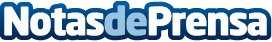 El vídeo del nuevo Civic Type R nos muestra “La otra cara” de HondaHonda ha lanzado hoy un nuevo vídeo online interactivo en el que se muestra “la otra cara” de la marca como avance del esperadísimo lanzamiento del nuevo Civic Type R en 2015.Datos de contacto:Honda MotorsNota de prensa publicada en: https://www.notasdeprensa.es/el-video-del-nuevo-civic-type-r-nos-muestra-la_1 Categorias: Automovilismo Industria Automotriz http://www.notasdeprensa.es